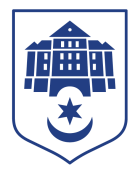 Тернопільська міська рада восьмого скликанняПротокол №106позапланового засідання виконавчого комітету міської ради29.09.2022				Початок засідання										17.00Головуючий: Надал Сергій.Присутні на засіданні : Дідич Володимир, Корнутяк Володимир, Крисоватий Ігор, Кузьма Ольга, Надал Сергій, Стемковський Владислав, Татарин Богдан, Туткалюк Ольга, Хімейчук Іван. Відсутні на засіданні: Гірчак Ігор, Осадця Сергій, Остапчук Вікторія, Солтис Віктор, Якимчук Петро.Кворум є – 9 членів виконавчого комітету. СЛУХАЛИ: Про виділення  коштів з резервного фондуЗАПРОШЕНА: Кучер Надія.ДОПОВІДАЛА: Кучер Надія.ГОЛОСУВАННЯ: за –9, проти – 0, утримались – 0.ВИРІШИЛИ: рішення  № 1055 додається.	Міський голова 								Сергій НАДАЛІрина Чорній   0674472610